Сельское хозяйство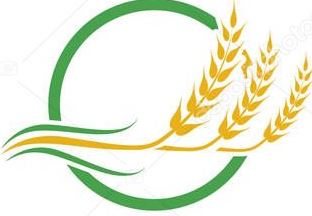 Грант «Начинающий фермер» - до 3 млн. рублей на создание и развитие крестьянского (фермерского) хозяйства (Постановление правительства ЕАО от 16.02.2017 № 34-пп). Грант  на создание и (или) развитие семейных животноводческих ферм на базе крестьянских (фермерских) хозяйств - размер гранта определяется в соответствии с представленным планом по созданию и развитию семейной животноводческой фермы, но не более установленного максимального размера гранта. Максимальный размер гранта:- для разведения крупного рогатого скота мясного или молочного направления предоставляется  в размере, не превышающем 30 млн. рублей, но не более 60 процентов затрат;- для ведения иных видов деятельности в размере, не превышающем 21,6 млн. рублей, но не более 60 процентов затрат (Постановление правительства ЕАО от 16.02.2017 № 34-пп). Грант «Агростартап» - до 3 млн. рублей на создание и развитие КФХ и до 4 млн. рублей на создание и развитие КФХ, предусматривающего использование части средств гранта на цели формирования неделимого фонда СПК, членом которого является КФХ (Постановление правительства ЕАО от 24.05.2019 № 154-пп).Грант на развитие материально-технической базы сельскохозяйственных потребительских кооперативов - размер гранта определяется в соответствии с представленным Кооперативом бизнес-планом, но не более установленного максимального размера гранта. Максимальный размер гранта определяется конкурсной комиссией в размере, не превышающем 70 млн. рублей, но не более 60 процентов затрат, указанных в плане расходов (Постановление правительства ЕАО от 16.02.2017 № 34-пп). Возмещение затрат на приобретение элитных семян (включая суперэлиту) (Постановление правительства ЕАО от 16.02.2017 № 34-пп). Возмещение части затрат сельскохозяйственных товаропроизводителей на проведение комплекса агротехнологических работ (Постановление правительства ЕАО от 16.02.2017 № 35-пп).Возмещение процентной ставки по краткосрочным и долгосрочным кредитам (займам) на развитие растениеводства, животноводства, переработки и реализации продукции (Постановление правительства ЕАО от 16.02.2017 № 34-пп).Возмещение части затрат сельскохозяйственных товаропроизводителей на уплату страховых премий, начисленных по договорам сельскохозяйственного страхования в области растениеводства и животноводства (Постановление правительства ЕАО от 16.02.2017 № 34-пп).Возмещение части затрат организациям и индивидуальным предпринимателям, осуществляющим деятельность по искусственному осеменению и заготовкамплеменных животных, на приобретение семенибыков-производителей, в том числе мясных пород, на приобретение жидкого азота, по искусственному осеменению крупного рогатого скота в личных подсобных хозяйствах (Постановление правительства ЕАО от 16.02.2017 № 34-пп).Субсидия на возмещение части затрат на 1 кг коровьего или козьего молока реализованного или отгруженного на собственную переработку (Постановление правительства ЕАО от 16.02.2017 № 33-пп).Субсидирование части затрат на содержание свиноматок – 2 тыс. рублей на одну свиноматку (Постановление правительства ЕАО от 19.04.2011 № 185-пп).Субсидирование части затрат на производство молока КРС- 4 рубля 30 копеек за 1 литр молока сданного на переработку на предприятие ЕАО (Постановление правительства ЕАО от 19.04.2011 № 185-пп).Более подробно ознакомиться с мерами поддержки можно на сайте Управления сельского хозяйства Правительства ЕАО по адресу: http://www.eao.ru/isp-vlast/upravlenie-selskogo-khozyaystva-pravitelstva/  Малое и среднее предпринимательство Субсидирование части затрат субъектов малого и среднего предпринимательства, связанных с приобретением оборудования в целях создания и (или) развития либо модернизации производства товаров (работ, услуг).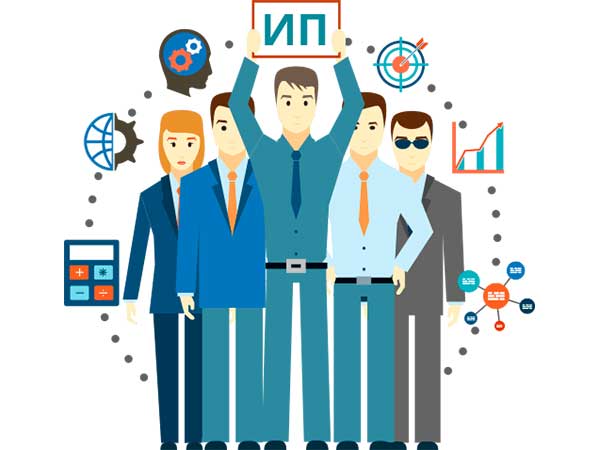 Субсидирование части затрат субъектов малого и среднего предпринимательства, связанных с уплатой процентов по кредитам, привлеченным в российских кредитных организациях на строительство (реконструкцию) для собственных нужд производственных зданий, строений и сооружений либо приобретение оборудования в целях создания и (или) развития либо модернизации производства товаров (работ, услуг).Субсидирование части затрат, связанных с уплатой лизинговых платежей по договорам лизинга, заключенным с российскими лизинговыми организациями в целях создания и развития, либо модернизации производства товаров (работ, услуг).Субсидирование части затрат, связанных с уплатой первого взноса (аванса) при заключении договора лизинга оборудования с российскими лизинговыми организациями в целях создания и развития либо модернизации производства товаров (работ, услуг).Более подробную информацию  о  мерах поддержки можно найти на сайте Управления экономики Правительства ЕАО по адресу: http://www.eao.ru/isp-vlast/upravlenie-ekonomiki -pravitelstva/   Льготное кредитованиеЛьготное кредитование малого и среднего бизнеса: на пополнение оборотного капитала сроком до 3-х лет с максимальной ставкой 10% годовых; и на инвестиции сроком до 10 лет с максимальной ставкой до 9,2 % годовых.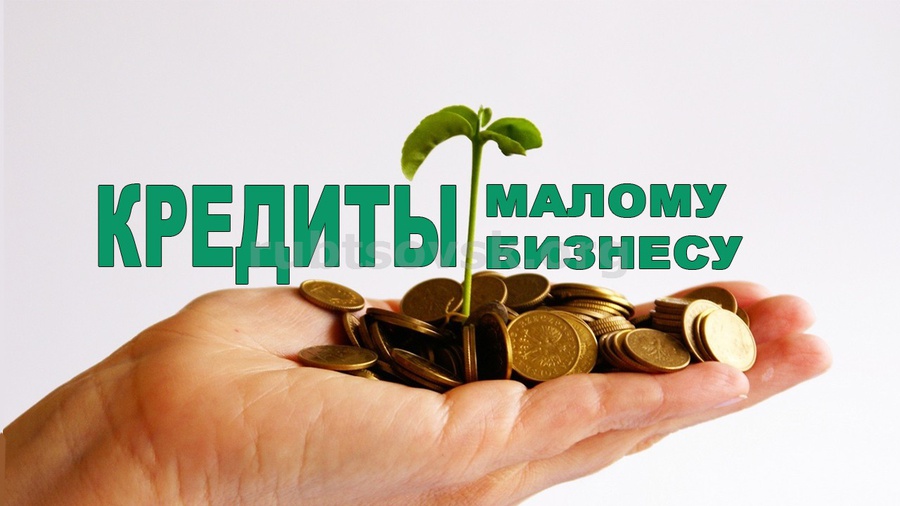 Подробную информацию можно найти на сайте Фонда развития Дальнего Востока:http://www.fondvostok.ru/dostupnoe-finansirovanie/smb/ Льготное кредитование малого и среднего бизнеса. Кредит по льготной ставке для субъектов МСП на уровне от 9,6 % - 10,6 % годовых, при сумме кредита от 3 млн. рублейПодробную информацию можно найти на сайте Федеральной корпорации по развитию малого и среднего предпринимательства:http://corpmsp.ru/bankam/programma stimulir/ Программа льготного лизинга оборудования для развития индивидуального и малого предпринимательства: оборудование предоставляется по ставке 6 % годовых (для отечественного оборудования) и      8% годовых (для иностранного оборудования).Подробнее об условиях программы можно узнать на сайте: http://corpmsp.ru/finansovaya-podderzhka/lizingovaya-podderzhka/ Льготный кредит гражданам-участникам программы «Дальневосточный гектар» на покупку товаров и услуг для освоения земельного участка, полученного в рамках Федерального закона №119-ФЗ, в размере от 3 тыс. рублей до 1000 тыс. рублей, сроком до 5-ти лет, с процентной ставкой 14,5 % годовых.Подробную информацию можно найти на сайте ПАО «Почта Банк»: https://www.pochtabank.ru/service/dv-gektar/ Кредит гражданам, ведущим личное подсобное хозяйство, на сельскохозяйственную и не сельскохозяйственную деятельность, на приобретение техники и оборудования, до 1 млн. рублей под 12,5 % годовых.Подробную информацию можно найти на сайте АО «Россельхозбанк»: https://www.rshb.ru/natural/loans/lph/ Кредит «Сезонный легкий» для ЮЛ, ИП, КФХ, СПоК, СПК на проведение сезонных работ до 50 млн. рублей, до 12 месяцев, для предприятий мясного скотоводства до 18 месяцев.  Подробную информацию можно найти на сайте АО «Россельхозбанк»: https://www.rshb.ru/spr/ Кредит на инвестиционные цели (приобретение техники, оборудования, молодняка 1/х животных, строительство, реконструкция, модернизация и пр.) до 60 млн. рублей.Подробную информацию можно найти на сайте АО «Россельхозбанк»: https://www.rshb.ru/smallbusiness/investment/ Комплексный кредитный продукт для кооперативов - на проведение сезонных работ, приобретение техники, оборудования, строительство, до 50 млн. рублей. Подробную информацию можно найти на сайте АО «Россельхозбанк»:https://www.rshb.ru/spr/  Меры государственной поддержки для освоения «Дальневосточного гектара»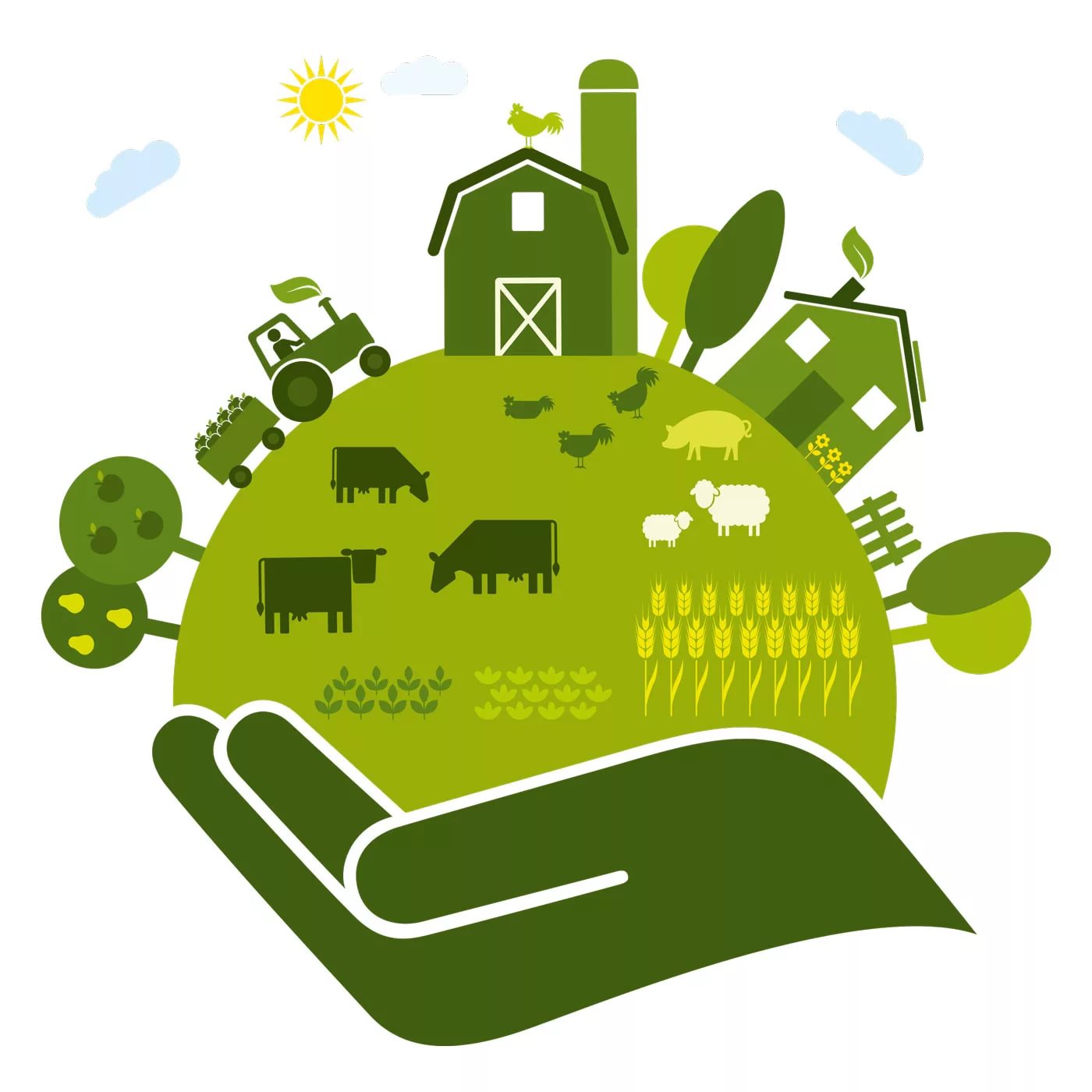 